Плавление и кристаллизация. Фазовые переходы: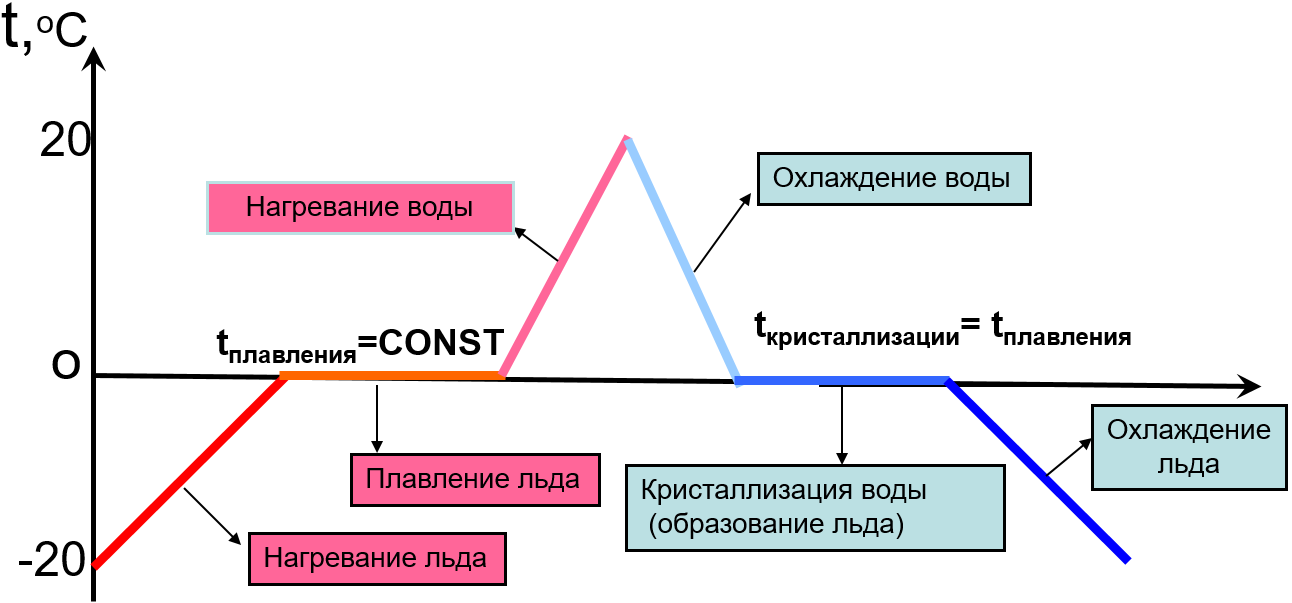 Домашнее задание: §9,10; рассм. пример реш. задач стр.44; Упр. 8 (1-5).